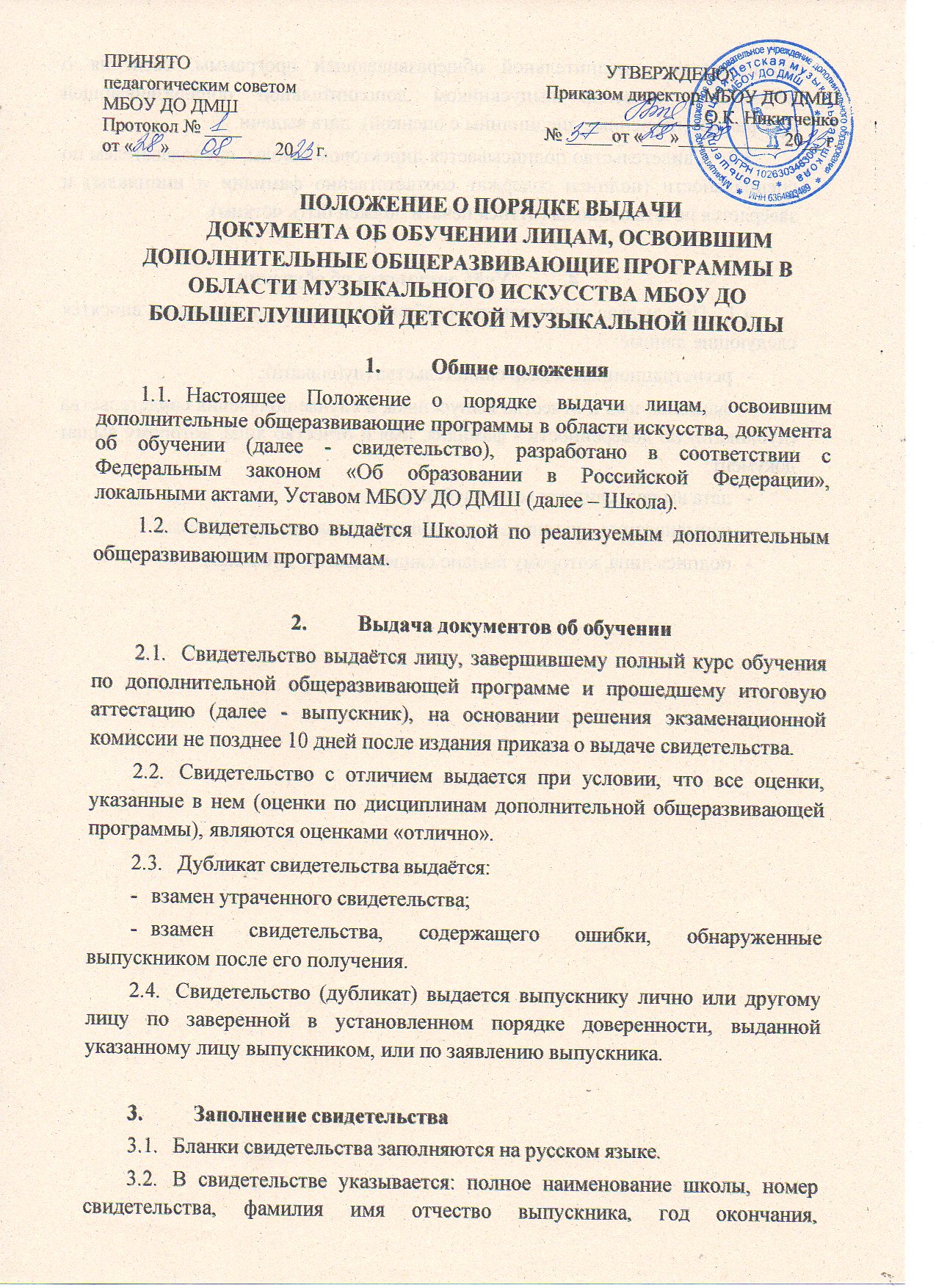 наименование дополнительной общеразвивающей программы, сведения о результатах освоения выпускником дополнительной общеразвивающей программы (изученные дисциплины с оценкой), дата выдачи.Свидетельство подписывается директором школы, преподавателем по специальности (подписи содержат соответственно фамилии и инициалы) и заверяется печатью школы (оттиск печати должен быть чётким).Учёт документа об обученииПри выдаче свидетельства (дубликата) в книгу регистрации вносятся следующие данные:регистрационный номер свидетельства (дубликата);фамилия, имя и отчество выпускника, в случае получения свидетельства (дубликата) по доверенности - фамилия, имя и отчество лица, которому выдан документ;дата выдачи свидетельства (дубликата);наименование дополнительной общеразвивающей программы;подпись лица, которому выдано свидетельство (дубликат).